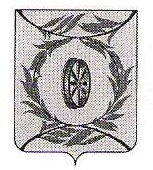                                     СОВЕТ ДЕПУТАТОВ         СУХОРЕЧЕНСКОГО  СЕЛЬСКОГО  ПОСЕЛЕНИЯ	      КАРТАЛИНСКОГО  МУНИЦИПАЛЬНОГО  РАЙОНА		                 ЧЕЛЯБИНСКОЙ  ОБЛАСТИ                                                          РЕШЕНИЕот 02.12.2016 года                       № 84  «Об утверждении  Программы комплексного развития  социальной  инфраструктуры   Сухореченского  сельского поселения Карталинского муниципального района Челябинской области на 2016-2025 гг.»         В целях повышения качества жизни населения, его занятости и самозанятости, экономических, социальных и культурных возможностей, в соответствии с постановлением Правительства Российской Федерации от 01.10.2015 года № 1050 « Об утверждении требований к Программам комплексного развития социальной инфраструктуры поселений и городских округов» ,Федеральным законом от 06.2003 № 131-ФЗ «Об общих принципах организации местного самоуправления в РФ, Уставом   Сухореченского сельского поселения , Совет депутатов  Сухореченского  сельского поселения     РЕШИЛ :1. Утвердить прилагаемую муниципальную целевую  Программу комплексного развития социальной  инфраструктуры  Сухореченского сельского поселению Карталинского муниципального  района Челябинской  области на 2016-2025 годы. 2. Утвердить муниципальным заказчиком  Программы администрациюСухореченского сельского поселения3.Обнародовать настоящее Решение на официальном сайтеадминистрации   Сухореченского сельского поселения, в сети Интернет.     4. Контроль за исполнением настоящего Решения возложить на главуСухореченского сельского поселения .      4.Решение вступает в силу с момента его официального обнародования(опубликования). Глава  Сухореченского сельского поселения                        В.В.Сухов                                                                                Приложение к Решению совета депутатов Сухореченского сельского поселения  от 02.12.2016 г № 84ПРОГРАММА КОМПЛЕКСНОГО РАЗВИТИЯ СОЦИАЛЬНОЙ ИНФРАСТРУКТУРЫ СУХОРЕЧЕНСКОГО СЕЛЬСКОГО ПОСЕЛЕНИЯ НА 2016 – 2025 ГОДЫ                                                2016гПаспорт программы  «Комплексного развития социальной  инфраструктуры Сухореченского сельского поселения Карталинского муниципального района Челябинской области 2016-2025 годы»  1. ВведениеНеобходимость реализации  закона № 131-ФЗ от 06.10.2003 «Об общих принципах организации местного самоуправления в Российской Федерации» актуализировала потребность местных властей  в разработке  эффективной  стратегии развития не только на муниципальном уровне, но и на уровне отдельных сельских поселений.Стратегический план развития сельского поселения отвечает потребностям  и проживающего на его территории населения, и объективно происходящих на его территории процессов. Программа  комплексного развития социальной инфраструктуры Сухореченского сельского поселения (далее – Программа) содержит  чёткое представление  о  стратегических целях, ресурсах, потенциале  и об основных направлениях социального развития поселения на среднесрочную перспективу. Кроме того, Программа содержит совокупность  увязанных по ресурсам, исполнителям и срокам реализации мероприятий, направленных на достижение стратегических целей социального развития сельского поселения.Цели развития поселения и программные мероприятия, а также необходимые для их реализации ресурсы, обозначенные в Программе,  могут ежегодно корректироваться и дополняться в зависимости от складывающейся ситуации, изменения внутренних и внешних условий.Разработка настоящей Программы обусловлена необходимостью определить приоритетные по социальной значимости стратегические линии устойчивого развития Сухореченского сельского поселения   - доступные для потенциала территории, адекватные географическому, демографическому, экономическому, социокультурному потенциалу, перспективные и актуальные для социума поселения. Программа устойчивого развития направлена на осуществление комплекса мер, способствующих стабилизации и развитию экономики, развитию налоговой базы, повышению уровня занятости населения, решению остро стоящих социальных проблем, межведомственной, внутри муниципальной, межмуниципальной и межрегиональной кооперации.Главной целью Программы является повышение качества жизни населения, его занятости и самозанятости экономических, социальных и культурных возможностей на основе развития сельхозпроизводства, предпринимательства, личных подсобных хозяйств торговой инфраструктуры и сферы услуг. Благоприятные условия для жизни населения - это возможность полноценной занятости, получения высоких и устойчивых доходов, доступность широкого спектра социальных услуг, соблюдение высоких экологических стандартов жизни. В первую очередь это налаживание эффективного управления, рационального использования финансов и собственности. Многие из предлагаемых в Программе мер не требуют масштабных бюджетных вложений, затрат.Для обеспечения условий  успешного выполнения мероприятий  Программы, необходимо на уровне каждого поселения разрабатывать механизмы, способствующие эффективному протеканию процессов реализации Программы. К числу таких механизмов относится  совокупность необходимых нормативно-правовых актов, организационных, финансово-экономических,  кадровых и других мероприятий, составляющих условия и предпосылки  успешного выполнения мероприятий Программы и достижения целей социального развития сельского поселения.1. Социально-экономическая ситуация инфраструктуры  и потенциал развития  Сухореченского сельского поселения  Карталинского муниципального района Челябинской  области.  Численность населения по данным на 01.01.2016г  1486 человека. В состав поселения входят 5 населенных пунктов: п.Сухореченский, п.Рассветный, п. Новокатенино, п.Сенной,  Разъезд 61 км. Таблица 1.Численность населения.2.1. Анализ социально-экономического развития сельского поселенияОбщая площадь  Сухореченского сельского поселения  составляет  37896 га.  В состав поселения входят: п.Сухореченский, п.Рассветный, п.Новокатенино, п. Сенной,  Разъезд  61 км.Таблица 2.Наличие земельных ресурсов Сухореченского сельского поселения  по состоянию на 01.01.2016г.Земли сельскохозяйственного назначения являются экономической основой поселения, и одним из основных источников дохода жителей поселения.1.2.  Демографическая ситуация Общая  численность  населения Сухореченского сельского поселения  на 01.01.2016 года  составила 1486 человек. Численность  трудоспособного  возраста  составляет 1005 человек (67,63 % от общей  численности). Детей  в возрасте   до 18 лет-  251 человек, до 6 лет включительно- 131 человек, от 7 до 18 лет включительно- 120 человек, численность населения старше трудоспособного возраста – 230 человек (15,47 % от общей численности), из них:  работающие лица пенсионного возраста – 21 человек  (1,41 % от общей численности), неработающие лица пенсионного возраста  209 человек (14,06% от общей численности).Таблица 3.Данные о возрастной структуре населения на 01. 01. 2014 г.Таблица4.Данные о  среднегодовом приросте населения и тенденции его измененияСтруктуру населения на 01.01.2016 г. год можно обозначить следующим образом:Количество населения по Сухореченскому сельскому поселению – 1486 чел.-население в трудоспособном возрасте –1005чел. . (67,63 %)-население старше трудоспособного возраста – 230 чел. (15,47  %)-работающие лица пенсионного возраста – 21  чел. (1,41 %)-неработающие лица пенсионного возраста – 209 чел. (14,06%)-лица трудоспособного возраста, занятые в ЛПХ – 225 чел (22,3 %)Демографическая ситуация в Сухореченском сельском поселении  с 2014 года началась ухудшаться,  число умерших превышает число родившихся. Баланс  населения  также ухудшается, из-за превышения числа убывших, с территории, над числом, прибывшим на территорию.  Средняя продолжительность жизни в поселении составляет 54 года у мужчин и 75 лет у женщин, это практически средний показатель продолжительности жизни в районе.   Короткая продолжительность жизни, невысокая рождаемость, объясняется следующими факторами: многократным повышением стоимости самообеспечения  (питание, лечение, лекарства, одежда). С развалом экономики в  период перестройки, произошел  развал социальной инфраструктуры на селе, обанкротилась ранее крупные сельскохозяйственные предприятия, появилась безработица, резко снизились доходы населения.   Деструктивные изменения в системе медицинского обслуживания также оказывают влияние на рост смертности от сердечно-сосудистых  заболеваний, онкологии. В школах нет достаточного количество специалистов- учителей, в поселках с малой численностью закрыты школы, клубы. Рождаемость  с 2012 года  увеличивается за счет государственных выплат за рождение второго и последующих детей.На показатели рождаемости влияют следующие факторы:-материальное благополучие;-государственные выплаты за рождение второго ребенка;-наличие собственного жилья;-уверенность в будущем подрастающего поколения.1.3.Рынок труда в поселении   Численность трудоспособного населения - 1005 человека, граждан, не достигших совершеннолетия — 251 человек. Доля численности населения в трудоспособном возрасте от общей составляет  67,63 процента. Трудоспособного населения  82  человека  заняты в организациях бюджетной  сферы,  25 человека занято в сельском хозяйстве ,225 занимаются личным подсобным хозяйством, около 150  человек от числа трудоспособного населения трудятся вне территории сельского поселения.Таблица.5 Количество трудоспособного населения.Таблица 6.Доля трудоспособного населения по сферам деятельностиТаблица7.Рынок труда населения в разрезе половозрастной составляющей.   Из приведенных таблиц  видно, что занято в экономике поселения  лишь 47,9 %  численности от трудоспособного населения, 45,9 % трудоспособного населения официально не работает. Пенсионеры составляют 15,47% от численности  населения, дети 16,8 %. В поселении существует серьезная проблема занятости трудоспособного населения. В связи с этим одной из  главных задач, для  муниципальной власти  в поселении должна стать занятость и самозанятость населения. 1.4. Развитие отраслей социальной сферыПрогнозом на 2016 год и на период до 2025 года  определены следующие приоритеты социального развития  Сухореченского сельского поселения  Карталинского  муниципального  района Челябинской  области:-повышение уровня жизни населения  Сухореченского сельского поселения  Карталинского муниципального района Челябинской  области, в т.ч. на основе развития социальной инфраструктуры;-улучшение состояния здоровья населения на основе доступной широким слоям населения медицинской помощи и повышения качества медицинских услуг;-развитие жилищной сферы в сельском поселении ;-создание условий для гармоничного развития подрастающего поколения в сельском поселении ;-сохранение культурного наследия.2. Характеристика существующего состояния социальной инфраструктуры Сухореченского сельского поселения.2.1.КультураПредоставление услуг населению в области культуры в Сухореченском сельском поселении  осуществляют:-  Дом Культуры в поселке   Сухореченский;-  клубы в пос.Сенной, пос.Рассветный, пос.Новокатенино;-  библиотека в пос. Сухореченский. Таблица 8.Обьекты культуры.В Домах культуры поселения созданы взрослые и детские коллективы, работают кружки для взрослых и детей различных направлений:  танцевальные, музыкальные и т.д. Одним из основных направлений работы  является работа по организации досуга детей и подростков, это: проведение интеллектуальных игр, дней молодежи,  сельских праздников, уличных и настольных игр, различных спартакиад, соревнований по разным видам спорта.Задача в культурно-досуговых учреждениях - вводить инновационные формы организации досуга населения и  увеличить процент охвата населения  Проведение этих мероприятий позволит увеличить обеспеченность населения сельского поселения культурно-досуговыми учреждениями и качеством услуг.2.2.Физическая культура и спорт.Таблица 9.Спортивные объекты. В  Сухореченском  сельском поселении  ведется спортивная работа:При школе имеется площадка, где проводятся игры и соревнования по волейболу, баскетболу, футболу, военно-спортивные соревнования и т.д.В зимний период  молодежь поселения  катается на коньках, на лыжах, играют в хоккей. Поселение достойно представляет многие виды спорта на районных и областных  соревнованиях, сельских спартакиадах. Проблемы в области развития физкультуры и спорта: необходима разработка стратегии, стратегического плана и программы развития физической культуры и спорта. Наличие спортивных площадок по занимаемой площади превосходит 100% обеспеченность населения по существующим нормативам на количество населения в Сухореченском  поселении.2.3.  Образование.На территории поселения находится  1  школа  и 2 садика. Численность  учащихся составляет  110  человек   и  49 детей, посещающих детские сады, общая численность детей дошкольного возраста составляет 112 человека.Таблица 10.Общеобразовательные учреждения. Таблица 11.Демографическая ситуация учащихся. Из приведенной таблицы  виден небольшой спад учащихся в поселении. Данный показатель говорит об ухудшении демографической ситуации.                                    Педагогический состав. В школах трудится 19 педагогических работника,  18 человек с высшим образованием, 1 человек со средне-специальным  образованием. Средний возраст педагогических работников  более 40 лет, на лицо старение и отток кадрового состава педагогов в поселении, почти нет молодых специалистов. Основными причинами данной ситуации является низкая заработная плата, не обустроенный быт, отсутствие благоустроенного  жилья в поселении.2.4.   Здравоохранение            На территории поселения находится   Сухореченская врачебная амбулатория,  офис врача общей практики, 3 фельдшерско – акушерский пункта. Жителям оказывается  первая медицинская помощь.Таблица 12.Обьекты здравоохранения.Таблица 13.Обеспеченность кадрами.Специфика потери здоровья сельскими жителями определяется, прежде всего, условиями жизни и труда. Сельские жители практически лишены элементарных  коммунальных удобств, труд чаще носит физический характер. Причина высокой заболеваемости населения кроется в т.ч. и в особенностях проживания на селе:низкий жизненный уровень, отсутствие средств на приобретение лекарств,низкая социальная культура,малая плотность населения,высокая степень алкоголизации населения Многие больные обращаются за медицинской помощью лишь в случаях крайней необходимости, при значительной запущенности заболевания и утяжелении самочувствия.2.5.  Жилищный фондСостояние жилищно - коммунальной сферы сельского поселенияТаблица 14.Данные о существующем жилищном фонде  Жилищный фонд  Сухореченского  сельского поселения характеризуется следующими данными: общая площадь жилищного фонда –  22100 кв.м, обеспеченность жильем –   14,5 м2 общей площади на одного жителя. Тем не менее, проблема по обеспечению жильем населения существует.  Жители   Сухореченского сельского поселения  активно участвуют в различных программах по обеспечению жильем: «Жилье молодым семьям»,  «Молодые специалисты на селе» и т.д. . Средства поступают из федерального и областного бюджета и выделяются гражданам на строительство приобретение жилья до 70% от стоимости  построенного приобретенного жилья  в виде безвозмездных субсидий.         К услугам  ЖКХ предоставляемым  в поселении  относится  водоснабжение, водоотведение населения и вывоз мусора. Большая часть п.Сухореченский  газифицирована, также   газифицированы  населенные пункты  п.Рассветный,  п.Сенной.Развитие среды проживания населения  Сухореченского   сельского поселения  создаст непосредственные условия для повышения качества жизни нынешнего и будущих поколений жителей. Перед органами местного самоуправления поселения стоит задача развития коммунальной инфраструктуры, повышения эффективности и надежности функционирования жилищно-коммунального комплекса. Поселение не может развиваться без учета состояния и перспектив развития инженерных систем жизнеобеспечения, которые включают в себя такие составные части, как теплоснабжение, газоснабжение, электроснабжение и водоснабжение.Непосредственно под развитием систем коммунальной инфраструктуры поселения понимается проведение комплекса мероприятий нормативно-правового, организационного и иного характера, направленных на повышение качества жизни населения поселения, понимание жителями поселения сложности проводимой коммунальной реформы, а также подготовку и проведение соответствующих инвестиционных программ.3. Основные стратегическими направлениями развития поселенияИз   анализа вытекает, что стратегическими направлениями развития поселения должны стать  следующие действия: Экономические:1.    Содействие развитию крупному сельскохозяйственному бизнесу, и вовлечение его как потенциального инвестора для выполнения социальных проектов восстановление объектов образования, культуры и спорта, помощь в организации питания школьников на взаимовыгодных условиях.   2.    Содействие развитию   малого бизнеса  для развития поселения и организации новых рабочих мест.                        Социальные:1.  Развитие социальной инфраструктуры, образования, здравоохранения, культуры, физкультуры и спорта:   - участие в отраслевых  районных, областных программах по развитию и укреплению данных отраслей; -содействие предпринимательской инициативы по развитию данных направлений и всяческое ее поощрение  (развитие и увеличение объемов платных услуг предоставляемых учреждениями образования, здравоохранения, культуры, спорта на территории поселения).          2.    Развитие личного подворья граждан, как источника доходов населения.- привлечение льготных кредитов из областного бюджета на развитие личных подсобных хозяйств;-привлечение средств из районного бюджета на восстановление пастбищ;-организация торговли населения продукцией с личных подворий -введение в практику льготированной оплаты за воду гражданам, имеющим крупнорогатый скот.-помощь населению в реализации мяса с личных подсобных хозяйств;-поддержка предпринимателей ведущих закуп продукции с личных подсобных хозяйств на выгодных для населения условиях;  3.   Содействие в привлечении молодых специалистов в поселение (врачей, учителей, работников культуры, муниципальных служащих); -помощь членам их семей в устройстве на работу; -помощь в решении вопросов по  приобретению  этими  специалистами жилья через районные, областные и федеральные программы, направленные на строительство приобретения жилья4.    Содействие в обеспечении социальной поддержки слабозащищенным слоям населения:-консультирование, помощь в получении субсидий, пособий различных льготных выплат;-содействие в привлечении бюджетных средств, спонсорской помощи для поддержания одиноких пенсионеров, инвалидов, многодетных семей (заготовка твердого топлива, пиломатериал для ремонта жилья, проведение ремонта жилья,  лечение в учреждениях здравоохранения, льготное санаторно - курортное лечение);5.   Привлечение средств из областного и федерального бюджетов на укрепление жилищно-коммунальной сферы: -по «Программе модернизации ЖКХ» на восстановление водопроводов; - по «Программе ветхое жилье» для ремонта и строительства жилья;- по программам «Молодая семья», «Сельское жилье», «Жилье для молодых специалистов», ипотечное кредитование для строительства приобретения жилья гражданами, работающими  и проживающими  в поселении;6.   Содействие в развитие систем телефонной и сотовой связи, охват сотовой связью удаленных и труднодоступных поселков поселения.7.   Освещение населенных пунктов поселения.8.   Привлечение средств  из областного и федерального бюджетов на строительство и ремонт внутри-поселковых дорог.9.  Привлечение средств из бюджетов различных уровней для благоустройства сел поселения.4. Система основных программных Мероприятий по развитию Сухореченского сельского поселения .  Задача формирования стратегии развития такого сложного образования, каковым является сельское поселение, не может быть конструктивно решена без  анализа, выявления    и адекватного описания его важнейших  характеристик. Для этих целей при разработке Программы был использован эффективный инструмент исследования объектов подобного рода - системный анализ, который позволил воспроизвести основные системные характеристики поселения, показать механизмы его функционирования и развития. Использование инструментов системного анализа обусловлено необходимостью учета сложности и многообразия экономических, социальных, политических и других факторов, влияющих на развитие поселения. С данных позиций поселение  представляет собой сложную систему, которая характеризуется совокупностью различных подсистем, сложными и многочисленными взаимосвязями между ними, динамичностью протекающих процессов.  Использование системного анализа для  разработки Программы позволило выявить и описать основные сферы деятельности в сельском поселении. Таковыми являются: производственная сфера, сфера управления и развития, а также сферы  обеспечения условий функционирования и поддержания работоспособности основных элементов, составляющих основу сельского поселения.Мероприятия Программы социально-экономического развития Сухореченского  сельского поселения Карталинского муниципального района Челябинской области  включают как планируемые к реализации инвестиционные проекты, так и совокупность различных  организационных мероприятий, сгруппированных по указанным выше системным признакам. Перечень  основных программных мероприятий на период 2016-2026 гг., ответственных исполнителей  и ожидаемых результатов от их реализации с указанием необходимых объемов и потенциальных источников финансирования, приведены в таблицах.Таблица 15. Объекты местного значения в сфере физической культуры и массового спорта.                   Таблица 16.Обьекты местного значения в сфере культуры.            Таблица 17.Обьекты местного значения с сфере образования.Таблица 18.Обьекты местного значения в сфере здравоохранения.       5.Оценка объемов и источников финансирования мероприятий.      Таблица 19.Обьекты местного значения в сфере физической культуры и массового спорта.           Таблица 20.Обьекты местного значения в сфере культуры.Таблица 21.Обьекты местного значения с сфере образования.                                   Таблица 22.Обьекты местного значения в сфере здравоохранения.6.   Оценка эффективности мероприятий Программы    Выполнение включённых в Программу организационных мероприятий и инвестиционных проектов, при условии разработки эффективных механизмов их реализации и поддержки со стороны местных администраций,  позволит достичь  социального развития инфраструктуры Сухореченского сельского поселения .                   При выполнении программных мероприятий ожидается рост объёмов производства сельскохозяйственной продукции в сельскохозяйственных предприятиях и в личных подсобных хозяйствах граждан.   В целях оперативного отслеживания и контроля хода осуществления Программы, а также оценки влияния результатов реализации Программы на уровень социально-экономического развития района в рамках выделенных приоритетов проводится и ежегодный  мониторинг по основным целевым показателям социально-экономического развития территории.7.    Организация  контроля  за реализацией Программы     Организационная структура управления Программой базируется на существующей схеме исполнительной власти   Сухореченского  сельского поселения.    Общее руководство Программой осуществляет Глава поселения, в функции которого в рамках реализации Программы входит:   - определение приоритетов, постановка оперативных и краткосрочных целей Программы.   Оперативные функции по реализации Программы осуществляют штатные сотрудники Администрации сельского поселения под руководством Главы  сельского поселения. Глава сельского поселения осуществляет следующие действия:    -рассматривает и утверждает план мероприятий, объемы их финансирования и сроки реализации;      - выносит заключения о ходе выполнения Плана, рассматривает предложения по внесению изменений по приоритетности отдельных программных направлений и мероприятий.       - взаимодействует с районными и областными органами исполнительной власти по включению предложений  Сухореченского сельского поселения в районные и областные целевые программы;      -контроль за выполнением годового плана действий и подготовка отчетов о его выполнении;     осуществляет руководство по:     - подготовке перечня муниципальных целевых программ поселения, предлагаемых        к финансированию из районного и областного бюджета на очередной финансовый год;     - составлению ежегодного плана действий по реализации Программы;     - реализации мероприятий Программы поселения.Специалист Администрации поселения осуществляет следующие функции (экономист, финансист):     -подготовка проектов нормативных правовых актов по подведомственной сфере по соответствующим разделам Программы;     -подготовка проектов программ поселения по приоритетным направлениям Программы;  -формирование бюджетных заявок на выделение средств из муниципального бюджета поселения;     -подготовка предложений, связанных с корректировкой сроков, исполнителей и объемов ресурсов по мероприятиям Программы;     -прием заявок предприятий и организаций, участвующих в Программе, на получение поддержки для реализации разработанных ими мероприятий или инвестиционных проектов;    -предварительное рассмотрение предложений и бизнес-планов,  представленных участниками Программы для получения поддержки, на предмет экономической и социальной значимости;7.   Механизм обновления ПрограммыОбновление Программы производится:- при выявлении новых, необходимых к реализации мероприятий,- при появлении новых инвестиционных проектов, особо значимых для территории;- при наступлении событий, выявляющих новые приоритеты в развитии поселения, а также вызывающих потерю своей значимости отдельных мероприятий.Программные мероприятия могут также быть скорректированы в зависимости от изменения ситуации на основании обоснованного предложения исполнителя. По перечисленным выше основаниям Программа может быть дополнена новыми мероприятиями с обоснованием объемов и источников финансирования. 8. ЗаключениеРеализация Программы строится на сочетании функций, традиционных для органов управления поселением (оперативное управление функционированием и развитием систем поселения), и новых (нетрадиционных) функций: интеграция субъектов, ведомств, установления между ними партнерских отношений, вовлечение в процесс развития новых субъектов (например, других муниципальных образований, поверх административных границ), целенаправленного использования творческого, культурного, интеллектуального, экономического потенциалов сельского поселения.                         Ожидаемые результаты:За период осуществления Программы будет создана база для реализации стратегических направлений развития поселения, что позволит ей достичь высокого уровня социального развития: -  проведение уличного освещения обеспечит устойчивое энергоснабжение поселения;  - улучшение культурно-досуговой  деятельности будет способствовать формированию здорового образа жизни среди населения, позволит приобщить широкие слои населения к культурно-историческому наследию;-  привлечения внебюджетных инвестиций в экономику поселения;-  повышения благоустройства поселения;-  формирования современного привлекательного имиджа поселения. -  устойчивое развитие социальной инфраструктуры поселения.Реализация Программы позволит: - повысить качество жизни жителей  Сухореченского сельского поселения ;- привлечь население поселения к непосредственному участию в реализации решений, направленных на улучшение качества жизни; - повысить степень социального согласия, укрепить авторитет органов местного самоуправления.       Социальная стабильность и экономический рост в сельском поселении в настоящее время могут быть обеспечены только с помощью продуманной целенаправленной социально-экономической политики. И такая политика может быть разработана и реализована  через программы социально-экономического развития поселений. Переход к управлению сельским поселением через интересы благосостояния населения, интересы экономической стабильности и безопасности, наполненные конкретным содержанием и выраженные в  форме программных мероприятий, позволяет обеспечить  социально-экономическое развитие, как отдельных сельских поселений, так и муниципального образования в целом. Разработка и принятие  среднесрочной программы развития сельского поселения позволяет закрепить приоритеты социальной, финансовой, инвестиционной, экономической политики, определить последовательность и сроки решения накопившихся за многие годы проблем. А целевые установки Программы и создаваемые  для её реализации механизмы, закрепляющие «правила игры» на территории поселения, позволят значительно повысить деловую активность управленческих и предпринимательских кадров сельского поселения, создать необходимые условия для активизации экономической и хозяйственной деятельности на его территории.Наименование программы: Программа  комплексного развития  социальной  инфраструктуры Сухореченского сельского поселения Карталинского муниципального района Челябинской области 2016-2025 годы»Основание разработки программы:Градостроительный Кодекс Российской Федерации, Федеральный Закон № 131-ФЗ от 06.10.2003 «Об общих принципах организации местного самоуправления в Российской Федерации», Генеральный План Сухореченского сельского поселения Карталинского муниципального  района, Устав  Сухореченского сельского поселения.Наименование заказчика  Программы, местонахождение:
Разработчик программы:Администрация  Сухореченского сельского поселения Карталинского муниципального района Челябинской области. Местонахождение: 457385Карталинский район Челябинская область поселок  Сухореченский,  улица   Юбилейная,  32Администрация  Сухореченского сельского поселения Карталинского муниципального района Челябинской областиОсновная цель программы:Создание материальной базы развития социальной инфраструктуры для обеспечения повышения качества жизни населения поселенияСроки реализации Программы2016-2026 годы.Исполнители ПрограммыПрограмма реализуется с участием и финансированием бюджетов всех уровней (области, района, поселения)Целевые показатели(индикаторы) обеспеченности населения обьектами социальной инфраструктуры:1. Развитие социальной инфраструктуры, образования, здравоохранения, культуры, физкультуры и спорта: повышение роли физкультуры и спорта в деле профилактики правонарушений, преодоления распространения наркомании и алкоголизма;2. Сохранение объектов культуры и активизация культурной деятельности3. Развитие личных подсобных хозяйств;4. Создание условий для безопасного проживания населения на территории поселения.5. Содействие в привлечении молодых специалистов в поселение (врачей, учителей, работников культуры, муниципальных служащих);6. Содействие в обеспечении социальной поддержки слабозащищенным слоям населения.Объемы и источники финансирования Программы Программа предполагает финансирование за счет бюджетов: местного, районного, областного .Запланированные мероприятия по проектированию, строительству, реконструкции объектов социальной инфраструктурыСоздание правовых, организационных условий для  перехода к устойчивому социальному развитию поселения, эффективной реализации полномочий органов местного самоуправления;Развитие социальной инфраструктуры, образования, здравоохранения, культуры, физической культуры и спорта, повышение роли физкультуры и спорта в деле профилактики правонарушений, преодоления распространения наркомании и алкоголизмаРеконструкция  объектов социальной инфраструктурыСоздание условий для безопасного проживания населения на территории поселения.Содействие в привлечении молодых специалистов в поселение( врачей, учителей, работников культуры, муниципальных служащих)Содействие в обеспечении социальной поддержки слабозащищенным слоям населенияОжидаемые результаты комплексной ПрограммыПовышение качества, комфортности и уровня жизни населения поселенияНормативная доступность и обеспеченность объектами социальной инфраструктуры жителей сельского поселенияОрганизация контроля за исполнением программыОперативный контроль за исполнением Программы осуществляет администрация и Совет депутатов Сухореченского сельского поселения Наименование поселения,  с указанием административного центраНаименование населенных пунктов, входящих в состав поселенияЧисленность населения населенного пункта, чел.Администрация  Сухореченского сельского поселения Карталинского муниципального районап.Сухореченский696п. Рассветный278п. Новокатенино186п. Сенной308 Разъезд  61 км18Итого1486 чел.Категории земельОбщая площадь(га)Всего сельхоз угодий(га)В том числе пашни(га)Сенокосы(га)Пастбища(га)Под водой(га)Земли сельхоз.назначения28674283852036627045315289Земли крестьянско-фермерских хозяйств2450Земли отведенные под застройку населенных пунктов229Земли промышленности142 Земли под дорогами общего пользования6360Земли используемые для личного подсобного хозяйства41Итого земель в границах поселения37896№ ппПоказателиКоличество, чел.1231Дети:   (стр.1.1+1.2+1.3)2111.1до 6 лет включительно1121.2от 7 до 15 лет включительно841.3от 16 до 17 лет включительно152.Из общей численности населения: (стр.2.1+2.2+2.3)  1503      2.1.Население моложе трудоспособного возраста (стр.1.1+1.2)                        211      2.2.Население трудоспособного возраста                       1005      2.3.Население старше трудоспособного возраста                        230№Наименование2014201520161Естественный прирост (убыль)+5-2-41.1Рождаемость, чел.2020191.2Смерть, чел1522232Механический прирост3Общий прирост4Общая численность населения1503148514865Продолжительность жизнимужчины545454женщины7575722016 годКол-во жителей всего1486Кол-во трудоспособного возраста1005Кол-во работающих всего:482В том числе предприятия, организации12% работающих от общего кол-ва  жителей47,9Количество безработных61стоящих, в службе занятостиКоличество безработных всего;462Количество дворов429Кол-во двор занимающихся ЛПХ225Кол-во дворов, с неработающим населением занимающихся ЛПХ-Кол-во пенсионеров230Показатели в %2016Образование8,7Промышленность-Здравоохранение, социальное обеспечение2,2Сельское хозяйство5,1Культура и искусство                2,02016общий уровень безработицы %45,9уровень регистрируемой безработицы %13,2кол-во безработных граждан стоящих на учете в центре занятости, чел.61№НаименованиеНаселенный пунктМощностьсостояние12356Клубыместо1ДКп.Сухореченский150удовлетворительное2клубп.Рассветный50удовлетворительное3клубп.Сенной40удовлетворительное4клубп.Новокатенино30удовлетворительноеБиблиотекатыс. ед. хран.Читателей1Библиотекап.Сухореченский14000 ед/    760хорошее№НаименованиеУлица№ домаМощность,м2 площ. полаСостояние1234571Спортивный зал  Рассветинской  СОШ Ул.Юбилейная25162Хорошее, после  ремонта2Спортивная   площадкаоколо  СОШУл.Юбилейная25300Удовлетворительное3Хоккейный   кортУл. Новостроящая1125Не  удовлетвори-тельное4Футбольное поле  за   Рассветинской   СОШП.СухореченскийЮбилейная1000Не удовлетворительноеНе   оборудованное5Футбольное  полеп.Рассветный,Ул.Набережная600Не удовлетворительноеНе   оборудованное№НаименованиеУлица№ домаМощность,местоЭтажностьСостояние1234561Муниципальное  общеобразовательное  учреждение Сухореченская  СОШ Юбилейная253002Удовлетворительное2Муниципальное дошкольное образовательное учреждение детский сад п.СухореченскийЮбилейная 341002Удовлетворительное4Муниципальное дошкольное образовательное учреждение детский сад  п.СеннойМира2201Удовлетворительное           2014          2015                2016            кол-во образовательных учреждений333кол-во учащихся125124110кол-во детей дошкольного возраста625649кол-во педагогических работников242425высшим образованием202021средне-специальным образованием444№НаименованиеУлица№домаЭтажн.Состояние1234561Сухореченская врачебная амбулаторияЗелёная231удовлетворительное2Офис врача общей практикиЗелёная231удовлетворительное3Пункт скорой помощиЗелёная23удовлетворительное4Фельдшерско-акушерский пункт    п.Сенной                                                ул.Мира,11-211-21удовлетворительное5Фельдшерско-акушерский пунктп.Рассветныйул.Набережнаяд.881удовлетворительное6Фельдшерско-акушерский пунктп.Новокатенино                                          ул.Центральнаяд.18181удовлетворительное          2014       2015              2016численность врачей  с высшим образованием110численность фельдшеров433численность среднего медицинского персонала 444наличие медицинских учреждений444№ ппНаименованиеНа 01.01.2016 г.1241Средний размер семьи, чел.                             32Общий жилой фонд, м2 общ. площади,  в т.ч.22100 кв.мгосударственныймуниципальный2200 кв.мчастный19900 кв.м3Общий жилой фонд на 1 жителя, м2 общ. площади     14,5 кв.м4Ветхий жилой фонд, м2 общ. площади3069,2кв.мЕдиница измеренияНа 01.01.2016Жилищный фонд - всего                                тыс.кв.м.         22100Благоустроенный жилой фонд «(газ, центр.отопл., водопровод) (кол-во жителей)  на территорииед.17714Неблагоустроенный жилой фонд «местн.отопление, без канализации) (кол-во жителей) на территорииед.4386обеспеченность жильем в среднем на одного жителя (кв.м.)м214,5Назначение и наименование объектаМестоположение объектаМощностькв.м. площадь объектаВид работ, который планируется в целях размещения объектаПлощадьКв.мСрок до которогопланируется размещение объектаНазначение и наименование объектаМестоположение объектаМощностькв.м. площадь объектаВид работ, который планируется в целях размещения объектаПлощадьКв.мСрок до которогопланируется размещение объекта234567Спортивный зал Сухореченская СОШ п.СухореченскийЮбилейная, 25250реконструкция2002020Спортивная   площадкап.СухореченскийЮбилейная,25500реконструкция494,5 2021Хоккейная коробкап.СухореченскийНовостроящая1125реконструкция10002017Футбольное полеп.Сухореченский1000Замена спортивного инвентаря20002018Назначение и наименование объектаМестоположение объектаМощностьВид работ, который планируется в целях размещения объектаСрок до которогопланируетсяразмещение объектаНазначение и наименование объектаМестоположение объектаМощностьВид работ, который планируется в целях размещения объектаСрок до которогопланируетсяразмещение объекта235КлубыместоДКп.Сухореченскийул. Новостроящая,5130реконструкция2017клубп.Рассветныйул. Набережная,350реконструкция2020клубп.Сеннойул.Гагарина,1640реконструкция2021клубп.НовокатениноУл.Центральная,130реконструкция2022Библиотекатыс. ед. хран.ЧитателейБиблиотекап.Сухореченскийул.Зелёная,1814000 ед./ хран.   760реконструкция2023Назначение и наименование  объектаМестоположение объектаМощность( мест)Вид работ, который планируется в целях размещения объектаСрок до которого планируется размещение объекта(год)Назначение и наименование  объектаМестоположение объектаМощность( мест)Вид работ, который планируется в целях размещения объектаСрок до которого планируется размещение объекта(год)1234Муниципальное  общеобразовательное  учреждение Рассветинская  СОШ п.Сухореченскийул. Юбилейная,25400реконструкция2022Муниципальное дошкольное образовательное учреждение детский сад п.Сухореченскийп.Сухореченскийул.Юбилейная,3485реконструкция2022Муниципальное дошкольное образовательное учреждение детский сад  п.Сеннойп.Сеннойул.Мира,220реконструкция2022Назначение и наименование объектаМестоположение объектаВид работ, который планируется Площадькв.мСрок12345Сухореченская  врачебная амбулаторияп.Сухореченскийул.Зелёная,23ремонт257,42020Фельдшерско-акушерский пункт     п.Сенной                                           ул.Мира,д.11-2       ремонт70,02021Фельдшерско-акушерский пункт     п.Рассветныйул.Набережная,8      ремонт50,02022Фельдшерско-акушерский пунктп.Новокатениноул.Набережная,18      ремонт76,02025№ п\пНазначение и наименование объектаМестоположение объектаОбъем финансирования (тыс.рублей)Объем финансирования (тыс.рублей)Объем финансирования (тыс.рублей)Объем финансирования (тыс.рублей)Объем финансирования (тыс.рублей)Объем финансирования (тыс.рублей)Объем финансирования (тыс.рублей)Объем финансирования (тыс.рублей)Объем финансирования (тыс.рублей)Объем финансирования (тыс.рублей)Объем финансирования (тыс.рублей)№ п\пНазначение и наименование объектаМестоположение объекта2016г2017г2018г2019г2020г2021г2022г2023г2024г2024г2025гРайонный бюджетМестный бюджетРайонный бюджетМестный бюджетРайонный бюджетМестный бюджетРайонный бюджетМестный бюджетРайонный бюджетРайонный бюджетМестный бюджет1Спортивный зал Рассветинская СОШ п.Сухоречеснкий,Ул.Юбилейная,252Хоккейная коробкап.Сухоречеснкий100,020,050,050,050,050,04Футбольное полеп.Сухоречеснкий10,020,020,020,020,0Всего:340,0100,030,070,070,070,070,0№ п\пНазначение и наименование объектаМестоположение объектаОбъем финансирования (тыс.рублей)Объем финансирования (тыс.рублей)Объем финансирования (тыс.рублей)Объем финансирования (тыс.рублей)Объем финансирования (тыс.рублей)Объем финансирования (тыс.рублей)Объем финансирования (тыс.рублей)Объем финансирования (тыс.рублей)Объем финансирования (тыс.рублей)Объем финансирования (тыс.рублей)№ п\пНазначение и наименование объектаМестоположение объекта2016г2017г2018г2019г2020г20212022202320242025КлубыРайонный бюджетМестный бюджетМестный бюджетРайонный бюджетМестный бюджетРайонный бюджетМестный бюджетРайонный бюджетМестный бюджетРайонный бюджет1Дом культурып.Сухореченский,ул.Новостроящая,520,01000,050,0500,050,0100,0100,02Клубп.Сенной,ул.Гагарина,354,010,015,020,020,030,030,0Клубп.Рассветныйул.Набережная,320,010,015,020,020,030,030,03Клубп.Новокатенино,ул.Центральная,16,010,010,020,025,030,030,0Библиотека5Библиотека  пос.Сухореченский,ул.Зелёная, 1830,020,020,030,030,0Всего:2355,030,030,090,01000,0130,0500,0135,0220,0220,0№ п\пНазначение и наименование объектаМестоположение объектаОбъем финансирования (тыс.рублей.)Объем финансирования (тыс.рублей.)Объем финансирования (тыс.рублей.)Объем финансирования (тыс.рублей.)Объем финансирования (тыс.рублей.)Объем финансирования (тыс.рублей.)Объем финансирования (тыс.рублей.)Объем финансирования (тыс.рублей.)Объем финансирования (тыс.рублей.)Объем финансирования (тыс.рублей.)Объем финансирования (тыс.рублей.)№ п\пНазначение и наименование объектаМестоположение объекта2016г2017г2018г2019г2020г202120222023202542025Районный бюджетРайонный бюджетРайонный бюджетРайонный бюджетРайонный бюджетРайонный бюджетРайонный бюджетРайонный бюджетРайонный бюджетРайонный бюджет1Муниципальное  общеобразовательное  учреждение РассветинскаяСОШ п.Сухореченский,ул.Юбилейная,25500,02Муниципальное дошкольное образовательное учреждение детский сад п.Сухореченскийп.Сухореченский,ул.Юбилейная,3440,04Муниципальное дошкольное образовательное учреждение детский сад  п.Сеннойп.Сенной,ул.Мира,220,0Всего:560,0№ п\пНазначение и наименование объектаМестоположение объектаОбъем финансирования (тыс.рублей).Объем финансирования (тыс.рублей).Объем финансирования (тыс.рублей).Объем финансирования (тыс.рублей).Объем финансирования (тыс.рублей).Объем финансирования (тыс.рублей).Объем финансирования (тыс.рублей).Объем финансирования (тыс.рублей).Объем финансирования (тыс.рублей).Объем финансирования (тыс.рублей).Объем финансирования (тыс.рублей).№ п\пНазначение и наименование объектаМестоположение объекта2016г2017г2018г2019г2020г2021г2022г2023г202420252025Районный бюджетОбластной бюджетРайонный бюджетОбластной бюджетРайонный бюджетОбластной бюджетОбластной бюджетОбластной бюджетОбластной бюджетОбластной бюджет1Сухореченскаяврачебная амбулаторияп.Сухореченский, ул.Зелёная,2310,020,020,025,025,050,050,050,050,050,02ФАПп.Рассветный,Набережная,85,010,010,010,010,015,015,015,015,015,03ФАП п.Сенной,   ул.Мира,11-2                                        5,010,010,010,010,015,015,015,015,015,04ФАП п.Новокатенино,Набережная,185,010,010,010,010,010,015,015,015,015,0Всего:25,050,050,055,065,090,095,095,095,095,0